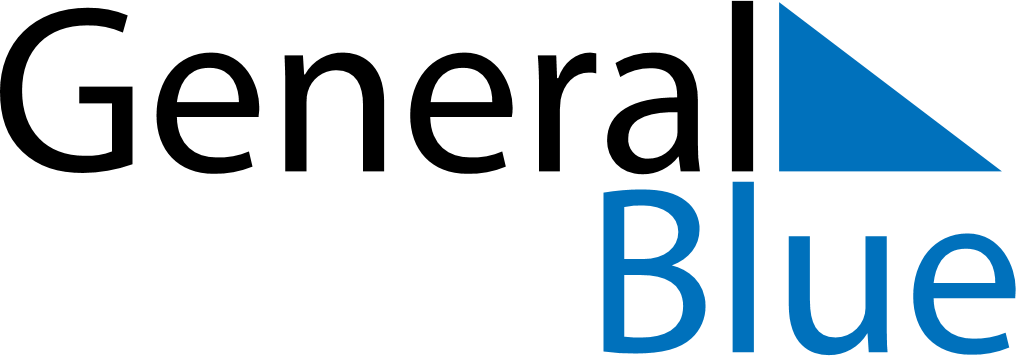 Daily PlannerAugust 11, 2019 - August 17, 2019Daily PlannerAugust 11, 2019 - August 17, 2019Daily PlannerAugust 11, 2019 - August 17, 2019Daily PlannerAugust 11, 2019 - August 17, 2019Daily PlannerAugust 11, 2019 - August 17, 2019Daily PlannerAugust 11, 2019 - August 17, 2019Daily Planner SundayAug 11MondayAug 12TuesdayAug 13WednesdayAug 14ThursdayAug 15 FridayAug 16 SaturdayAug 17MorningAfternoonEvening